sample student artworkcurriculum integrationsubject integration: Art History content standards: 1-H (9 - 12) Students conceive and create works of visual art that demonstrate an understanding of how the communication of their ideas relates to the media, techniques, and processes they use
1-I (9 - 12) Students communicate ideas regularly at a high level of effectiveness in at least one visual arts medium
1-J (9 - 12) Students initiate, define, and solve challenging visual arts problems independently using intellectual skills such as analysis, synthesis, and evaluation objective / assessmentobjective: Students will create a color wheel with tints and shades in tempera paint. assessment: none specified rubric: none specified materials & procedurematerials: 
12 x 12 or smaller paper
tempera
brushes procedure: 
Students are to come up with an idea that has 3 levels. It could anything from a flower to simple designs.
You can put the next idea in any order. 1st layer paint regular colors, 2nd layer tints and 3 layer shades. I taught my student to paint in sections. Not just one color at a time. For examples get all the warm colors and paint that section so the colors don't dry up or you have to remix the intermediates. This is very simple but it makes the color wheel a little more interesting for them.
I had them outline everything in crayola markers. And depending on the size of their design they might have to paint the outside of the design black. 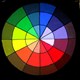 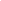 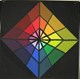 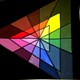 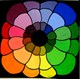 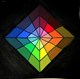 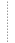 Click here to view all 9 artworks. 